                        Consorzio di Bonifica dell’Emilia Centrale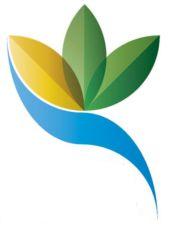               SOCIETA’ PARTECIPATERagione Sociale            Ervet Emilia Romagna Valorizzazione economica territorio Spa     Percentuale di partecipazione    Capitale Sociale 8.551.807,32  quota posseduta n. 146 azioni valore 753,36  pari allo 0.01%Data inizio impegno  15/02/1974Data fine impegno  31/12/2100        (data termine durata società)CF 00569890379Oggetto sociale: Realizzazione di azioni coordinate per promuovere lo sviluppo sostenibile e la qualificazione ambientale del territorio regionaleIndirizzo WEB www.ervet.itOneri complessivi a carico del bilancio consortileNumero rappresentanti del consorzio nel Consiglio di amministrazioneNessunoRisultati di Bilancio ultimi tre esercizi finanziariDati relativi agli incarichi di trattamento economico complessivoServizi di formazione e consulenze in tema di appaltiCollegamento con i siti istituzionali delle società partecipate nei quali sono pubblicati i dati relativi ai componenti degli organi di indirizzo politico e ai soggetti titolari di incarichi dirigenziali, di collaborazione o consulenza.http://www.ervet.it/?page_id=1332016Nessun onere a carico del consorzio20142015201659.940105.87733.199NominativoCompenso 2015Data di nominaData di scadenzaValeriani Elisa Presidente37.750Anno 2015 15/7/2018Balboni Claudia1.500Anno 2015 15/7/2018Caselli Guido1.500Anno 201515/7/2018DESCRIZIONE DELLE FUNZIONI ATTRIBUITE E DELLE ATTIVITA' SVOLTE IN FAVORE DELLA AMMINISTRAZIONE O DELLE ATTIVITA’ DI SERVIZIO PUBBLICO AFFIDATE